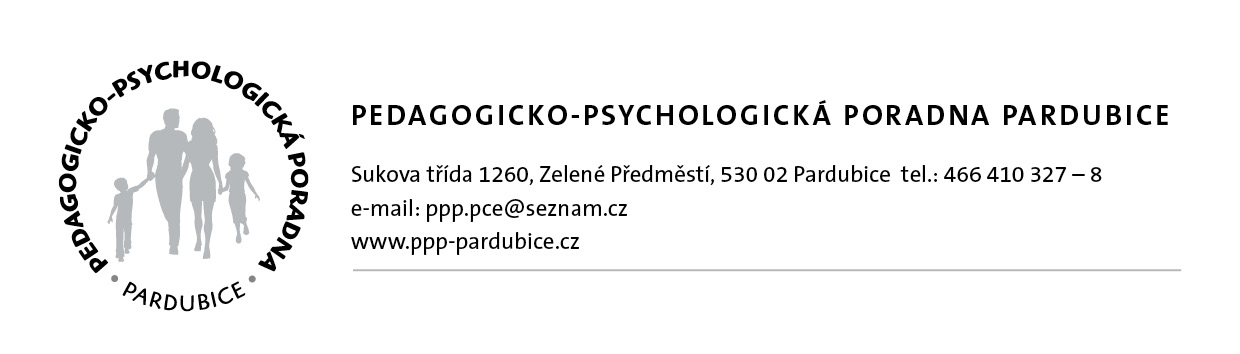 IČO:48160806                                                                             V Pardubicích dne 2.9.2020                                                                                                         Up Česká republika s.r.o.                                                                                                         Zelený pruh 1560/99                                                                                                        140 00 Praha 4                                                                                                         Česká republika                                                                                                        IČO:62913671   CIČ:CZ62913671OBJEDNÁVKA č. 09/2020Objednáváme u Vás stravenky v počtu 556  ks v nominální hodnotě Kč 100,-.Vyřizuje:                                                                                        Razítko a podpis: